
Objects, such as these two cats, that have the same shape, but 
do not necessarily have the same size, are said to be "similar".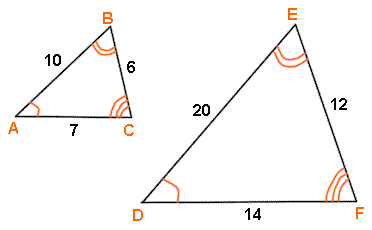 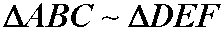 Definition:  In mathematics, polygons are similar if their corresponding (matching) angles are congruent (equal in measure) and the ratio of their corresponding sides are in proportion.
(This definition allows for congruent figures to also be "similar",
where the ratio of the corresponding sides is 1:1.)